Проект РОССИЙСКАЯ ФЕДЕРАЦИЯИРКУТСКАЯ ОБЛАСТЬЗИМИНСКИЙ РАЙОНАДМИНИСТРАЦИЯХАРАЙГУНСКОГО МУНИЦИПАЛЬНОГО ОБРАЗОВАНИЯ ПОСТАНОВЛЕНИЕ                            от                                         с. Харайгун                                №О выявлении правообладателя ранее учтенного объекта недвижимостиРуководствуясь статьей 69.1 Федерального закона от 13.07.2015 № 218-ФЗ «О государственной регистрации недвижимости», подпунктом 40 пункта 1 статьи 14 Федерального закона от 06.10.2003 № 131-ФЗ  «Об общих принципах организации местного самоуправления в Российской Федерации», Уставом Харайгунского муниципального образования, администрация Харайгунского муниципального образованияПОСТАНОВЛЯЕТ:В отношении объекта недвижимости – земельного участка с кадастровым номером 38:05:082201:28, расположенного по адресу: р-н Зиминский садоводство " Полянка" участок № 30, общей площадью 600,00 кв.м., выявлен в качестве правообладателя данного объекта недвижимости на праве собственности Василенко Михаил Андреевич, дата рождения …..., место рождения: ……., паспорт гражданина Российской Федерации серия ……., № ……, дата выдачи ……., орган, выдавший паспорт ……, код подразделения …….., СНИЛС ……., имеет регистрацию по адресу: ……...Право собственности Василенко Михаила Андреевича на земельный участок, указанный в пункте 1 настоящего постановления, подтверждается (свидетельство на право собственности на землю бессрочного (постоянного) пользования землей…….., зарегистрирован в …….).Указанный в пункте 1 настоящего постановления, объект недвижимости не прекратил существование, что подтверждается актом осмотра от 01.04.2024 г.  № 315.Администрации Харайгунского муниципального образования в течение пяти рабочих дней со дня вступления в силу настоящего постановления обратиться в Управление Росреестра по Иркутской области с заявлением о внесении в Единый государственный реестр недвижимости сведений о правообладателе объекта недвижимости.5. Контроль исполнения настоящего постановления оставляю за собой.Глава Харайгунскогомуниципального  образования                                                                            Л.Н. Синицына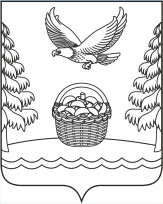 